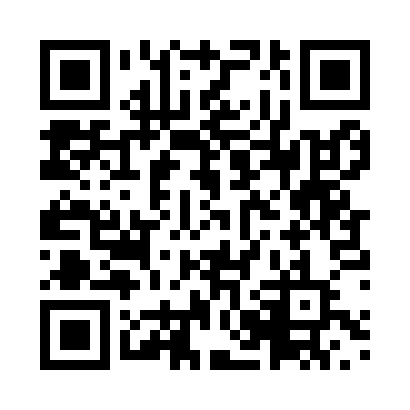 Prayer times for Loncoche, ChileWed 1 May 2024 - Fri 31 May 2024High Latitude Method: NonePrayer Calculation Method: Muslim World LeagueAsar Calculation Method: ShafiPrayer times provided by https://www.salahtimes.comDateDayFajrSunriseDhuhrAsrMaghribIsha1Wed6:047:3512:473:376:007:262Thu6:057:3612:473:365:587:253Fri6:057:3712:473:355:577:244Sat6:067:3812:473:345:567:235Sun6:077:3912:473:335:557:226Mon6:087:4012:473:325:547:217Tue6:097:4112:473:315:537:208Wed6:097:4112:473:315:527:199Thu6:107:4212:473:305:517:1810Fri6:117:4312:473:295:507:1711Sat6:127:4412:473:285:497:1612Sun6:127:4512:473:275:487:1613Mon6:137:4612:473:275:477:1514Tue6:147:4712:473:265:467:1415Wed6:157:4812:473:255:457:1316Thu6:157:4912:473:245:457:1317Fri6:167:5012:473:245:447:1218Sat6:177:5112:473:235:437:1119Sun6:187:5112:473:235:427:1120Mon6:187:5212:473:225:417:1021Tue6:197:5312:473:215:417:1022Wed6:207:5412:473:215:407:0923Thu6:207:5512:473:205:397:0924Fri6:217:5612:473:205:397:0825Sat6:227:5612:473:195:387:0826Sun6:227:5712:483:195:387:0727Mon6:237:5812:483:195:377:0728Tue6:247:5912:483:185:377:0729Wed6:247:5912:483:185:367:0630Thu6:258:0012:483:175:367:0631Fri6:258:0112:483:175:357:06